DEFINIÇÃO DE PROJETO                 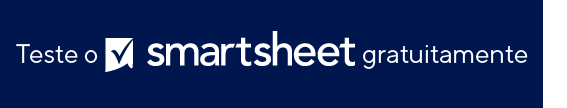 MODELO DE RELATÓRIOSTATUS DO PROJETO ESTA SEMANARESUMOInsira informações aqui sobre o status geral e os destaques: “Recuperou o tempo perdido do período passado”, “A QA começou dois dias antes do previsto”, “Atraso em alguns feedbacks do cliente, mas mínimo”.MARCOSCOMPONENTES DO PROJETOTRABALHO REALIZADORISCOS E OBSTÁCULOSDESTAQUES E PRINCIPAIS APRENDIZADOSTópicos de excelente trabalho, quem é responsável pelo quê, onde as equipes estão articulando saídas, feedback recebido durante a semana etc.CRONOGRAMA DO PROJETOCRONOGRAMA DO PROJETONOME DO PROJETOCÓDIGO DO PROJETOPROJETOGERENTEDATA DEENTRADA DE STATUSPERÍODOABRANGIDODATA ESPERADADE CONCLUSÃOSTATUS GERAL DO PROJETOOBSTÁCULO/EXCEDENTE  |  RISCOS POTENCIAIS / ATRASOS | NO PRAZOCOMPONENTESTATUSPROPRIETÁRIO/EQUIPENOTASORÇAMENTOACIMA–ABAIXO–DENTROInserir destaques: “Trabalho excepcional”, “Problemas resolvidos, bem como obstáculos, incluindo o estabelecimento da responsabilidade da correção de pontos com problemas”.RECURSOSOBSTÁCULO/EXCEDENTE–POSSÍVEIS RISCOS/ATRASOS –NO PRAZONovos desenvolvimentos, novos membros da equipe, etc.CRONOGRAMAOBSTÁCULO/EXCEDENTE–POSSÍVEIS RISCOS/ATRASOS –NO PRAZODentro do prazo da data final de lançamentoESCOPOOBSTÁCULO/EXCEDENTE –POSSÍVEIS RISCOS/ATRASOS –NO PRAZOTAREFA N.ºDESCRIÇÃOPROPRIETÁRIO/EQUIPERECEBIMENTON.º DO RISCODESCRIÇÃOPROPRIETÁRIO/EQUIPECORREÇÃON.º SEMANASTATUSDETALHESAVISO DE ISENÇÃO DE RESPONSABILIDADEQualquer artigo, modelo ou informação fornecidos pela Smartsheet no site são apenas para referência. Embora nos esforcemos para manter as informações atualizadas e corretas, não fornecemos garantia de qualquer natureza, seja explícita ou implícita, a respeito da integridade, precisão, confiabilidade, adequação ou disponibilidade do site ou das informações, artigos, modelos ou gráficos contidos no site. Portanto, toda confiança que você depositar nessas informações será estritamente por sua própria conta e risco.